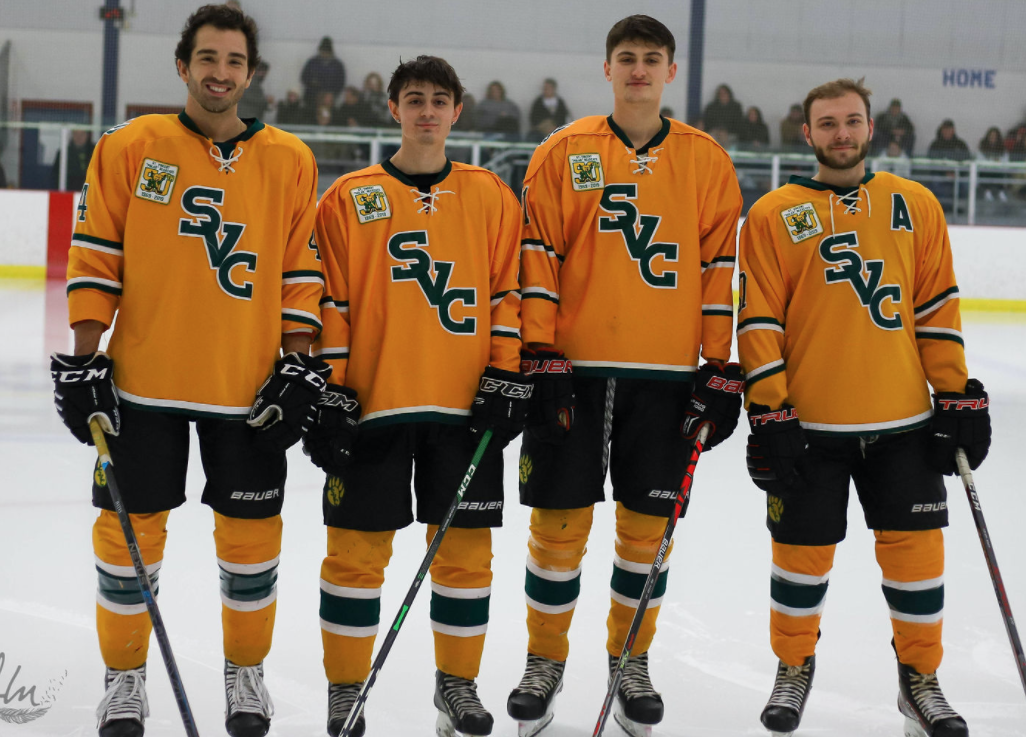 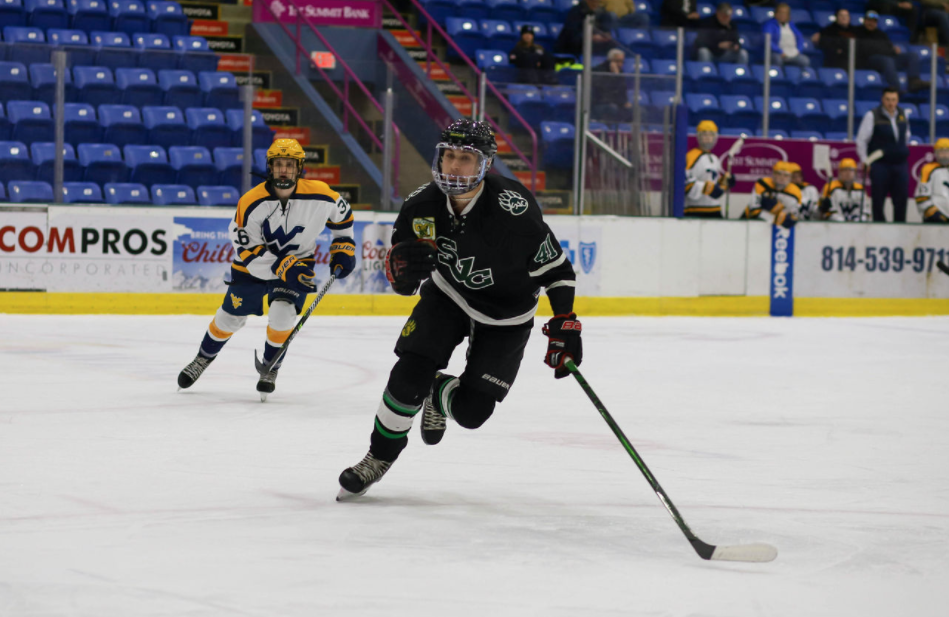 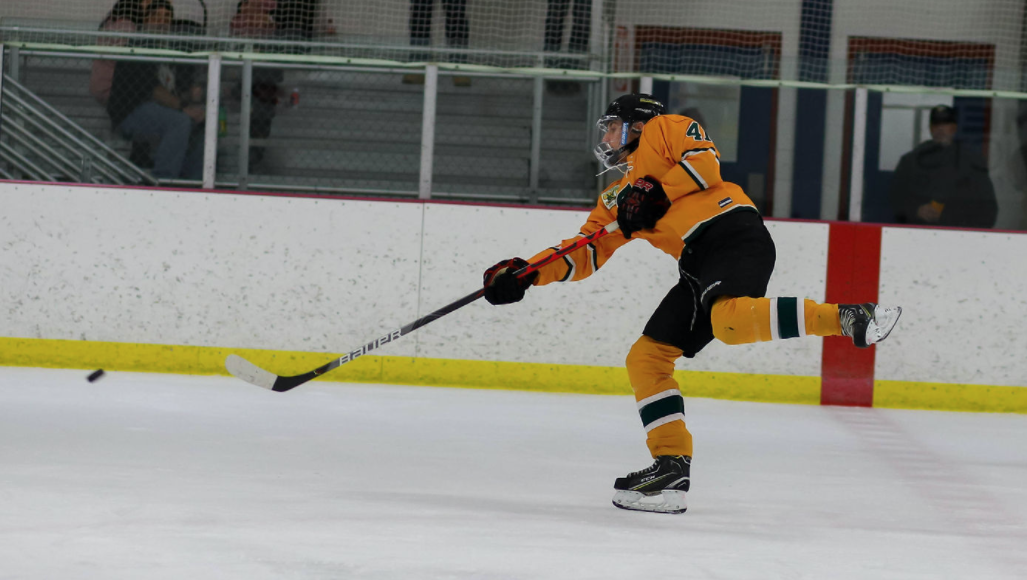 Player Name:Career Highlights:Josephson, ClarkC ‘21A smooth skater, Clark developed his finesse game to include more power his senior year. More of a play maker, his first point was an assist on a Nick Rogalski goal against UPG his freshman year. His 1’st career goal was combined with an assist against Case. Consistent contributor seldom going back-to-back games without a point, he had 6 multiple point games including a 4 assist effort against Cleveland State. Scored the loan goal in a playoff loss to Case and an opening tally starting SVC to a 5-3 win over Penn State Altoona. Made a big play in the loan game of the COVID year with a board pinch in the RMU zone leading to a turnover and the Colten McCutcheon score. His dad was a huge off ice contributor acting as the locker room manager for home and away games as an extension of the team’s support of its student athletes.Yr#PosGPGATPSPct+-+/-PMWTPS181941Rw11268229.11311+280000192041Rw18369339.11018-8260000202141Lw101100.020+200000212241Rw2131518515.92622+490000Totals51828361067.55151E430000